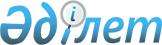 Об оказании единовременной материальной помощи в связи с 66-годовщиной Победы в Великой Отечественной войне 1941-1945 годовРешение внеочередной XXXX-й сессии маслихата города Алматы IV-го созыва от 29 апреля 2011 года N 423. Зарегистрировано Департаментом юстиции города Алматы 6 мая 2011 года за N 889      В соответствии со статьей 20 Закона Республики Казахстан от 28 апреля 1995 года «О льготах и социальной защите участников, инвалидов Великой Отечественной войны и лиц, приравненных к ним», с подпунктом 15 пункта 1 статьи 6 Закона Республики Казахстан от 23 января 2001 года «О местном государственном управлении и самоуправлении в Республике Казахстан» и рассмотрев предложение акима города Алматы, маслихат города Алматы IV-го созыва РЕШИЛ:



      1. Установить единовременную материальную помощь ко дню Победы в Великой Отечественной войне 1941-1945 годов следующим категориям граждан, зарегистрированным в установленном порядке и постоянно проживающим в городе Алматы:

      1) инвалидам и участникам Великой Отечественной войны в размере 30 000 (тридцать тысяч) тенге;

      2) вдовам воинов, погибших (умерших, пропавших без вести) в Великой Отечественной войне, не вступившим в повторный брак, в размере 10 000 (десять тысяч) тенге;

      3) участникам боевых действий и военнослужащим, ставшим инвалидами вследствие ранения, контузии, увечья, полученных при прохождении воинской службы в Афганистане, в размере 20 000 (двадцать тысяч) тенге;

      4) родителям и не вступившим в повторный брак супруге (супругу) военнослужащих, погибших (пропавших без вести) или умерших вследствие ранения, контузии, увечья, заболевания, полученных в период боевых действий в Афганистане, в размере 10 000 (десять тысяч) тенге.



       2. Оказание единовременной материальной помощи осуществляется  за счет средств местного бюджета города Алматы на основании списков перечисленных категорий граждан, представляемых Алматинским городским филиалом Республиканского государственного казенного предприятия "Государственный центр по выплате пенсий Министерства труда и социальной защиты населения Республики Казахстан".



       3. Контроль за выполнением настоящего решения возложить на постоянную депутатскую комиссию маслихата города Алматы по социальным вопросам и общественному согласию (Е.Б.Тажиев) и первого заместителя акима города Алматы М.Мукашева.



      6. Настоящее решение вводится в действие по истечении десяти календарных дней после дня его первого официального опубликования.      Председатель внеочередной 

      XXXХ-й сессии

      маслихата города Алматы

      IV-го созыва                              Н.Бейсембина      Секретарь маслихата

      города Алматы IV-го созыва                Т. Мукашев
					© 2012. РГП на ПХВ «Институт законодательства и правовой информации Республики Казахстан» Министерства юстиции Республики Казахстан
				